附件1：关于参加2021年市县级政府履行教育职责情况满意度调查的公告山西省人民政府教育督导委员会办公室定于2021年10月15日至11月15日，开展2021年对市县级政府履行教育职责情况的满意度调查，请社会人士、教师、学生积极参与调查。调查对象扫描下方“山西省2021年对市县级政府履行教育职责情况满意度调查”二维码进入问卷填答并提供举报线索。填答人根据各自身份（社会人士、教师、学生），选择相应问卷填答。填答人提交问卷和问题举报后，将自动上传至系统后台，以保证调查过程公正、问卷结果和问题举报内容保密。2021年对市县级政府履行教育职责情况满意度调查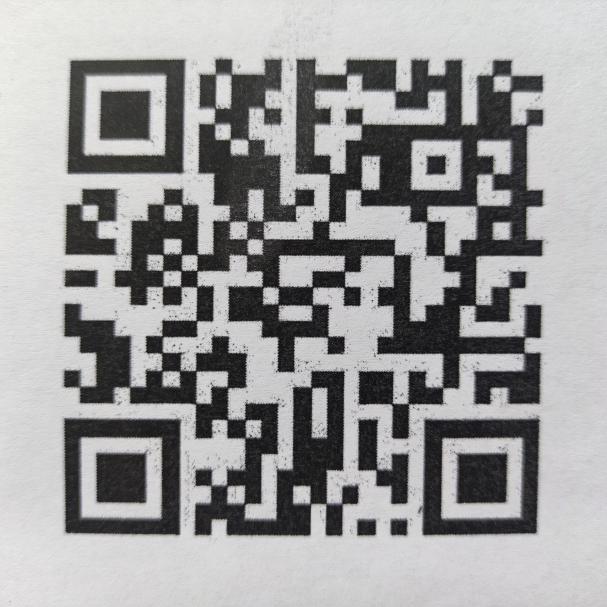 （扫描“山西省2021年对市县级政府履行教育职责情况满意度调查”二维码，进入问卷填答并提供举报线索。）附件2：组织参加2021年市县级政府履行教育职责情况满意度调查情况上报表填报单位：（盖章）             校长签字： 填报人：                  联系电话：注：1.此项工作要覆盖至我县全部中小学及幼儿园，民办校（园）由所属中心校组织实施。2.各学校按要求如实填报，及时保留调查完成后的截图，学校收集保存备查；此表签字盖章后于11月17日（星期三）前上交到县教育局督导室（312室）。组织时间组织方式覆盖对象参加满意底调查对象参加满意底调查对象有效参与人数本校实有人数参与率学生参加满意度调查情况参加市县级政府履行教育职责情况满意度调查的学生总人数。学生参加满意度调查情况其中:小学生人数。学生参加满意度调查情况其中:中学生人数(含初中、高中、职中)。教师参加满意度调查情况参加市县级政府履行教育职责情况满意度调查的教师总人数。教师参加满意度调查情况其中:小学教师人数（含幼儿教师）。教师参加满意度调查情况其中:中学教师人数(含初中、高中、职中)。社会人士(家长)参加满意度调查情况参加山西省人民政府履行教育职责情况满意度调查的社会人士（含家长）人数。其它情况说明